Četrtek, 14. 5. 2020 Pozdravljeni učenci.Preverite najprej rešitve prejšnje urenaloga: Dva upornika, R1 = 20 Ω  in R2 =  30 Ω, vežeš zaporedno na izvir napetosti 12 V. Izračunaj: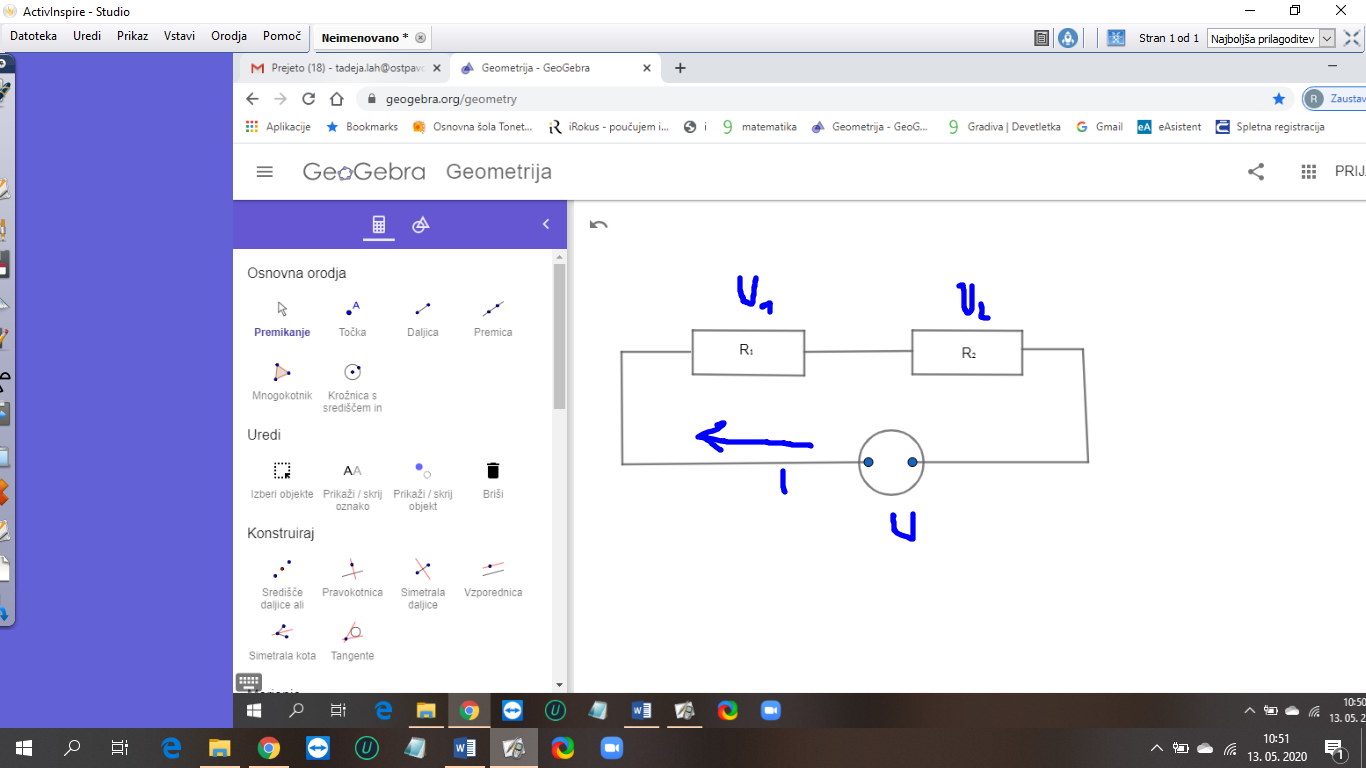 skupni uporSkupni tokTok, ki teče  skozi prvi upornikTok, ki teče skozi drugi upornikPadec napetosti na prvem uporniku Padec napetosti na drugem uporniku Naloga: Na vir napetosti vežeš vzporedno dva upornika,  , R1 = 30 Ω  in R2 =  60 Ω. Napetost vira je  12 V. Izračunaj: 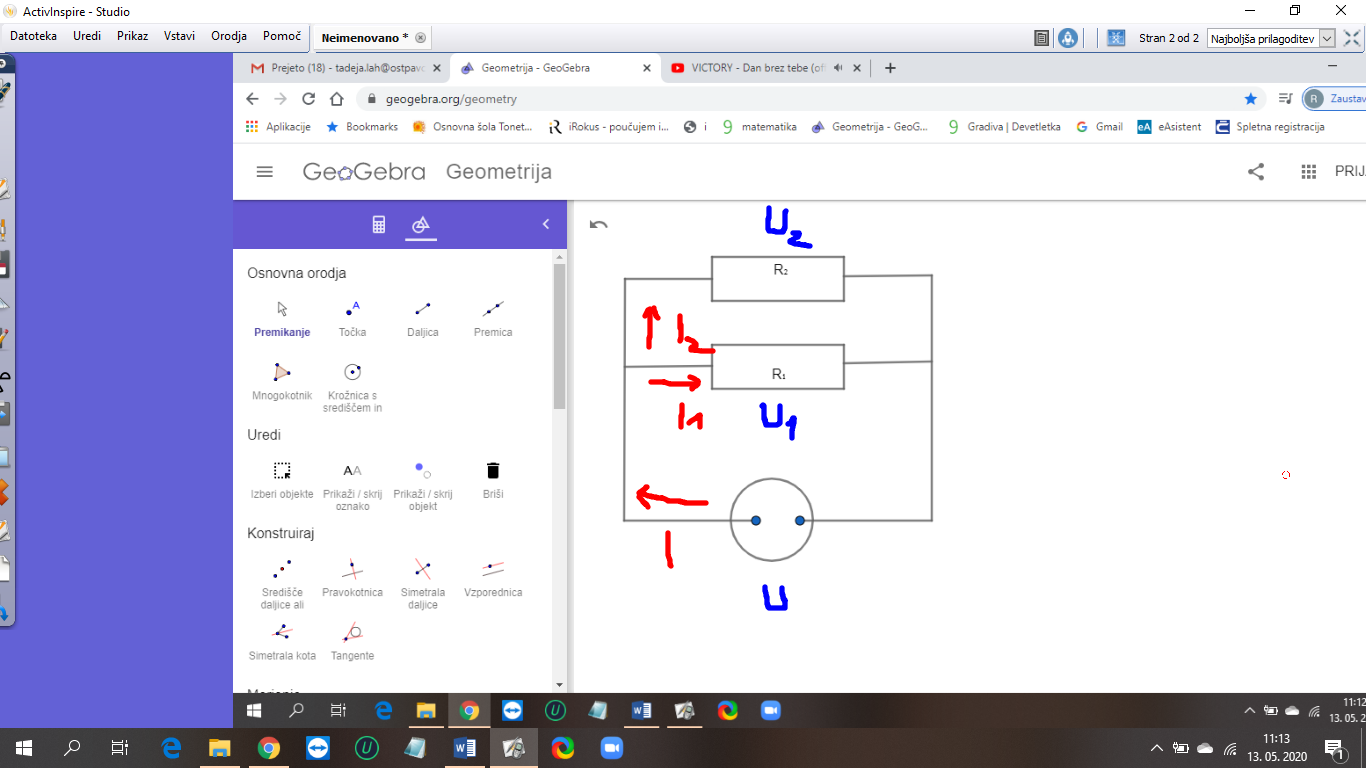 skupni upor=Skupni tokTok, ki teče  skozi prvi upornikTok, ki teče skozi drugi upornikPadec napetosti na prvem uporniku Padec napetosti na drugem uporniku Ker imajo nekateri učenci s to snovjo težave, bomo eno uro namenili še utrjevanju. OBVEZNO ZAPIŠITE RAČUNE.Učenci, ki imajo s to snovjo težave naj rešijo v DZ naslednje naloge:Nalogo 15 na strani 94Nalogo 17 na strani 95 – pozor: upornika sta enakaNalogo 23 na strani 97Učenci, ki  s to snovjo nimajo težav – boljši učenci, naj rešijo v DZ naslednje naloge:Nalogo 16b na strani 95Nalogo 28a na strani 98Za boljše učence- rešimo skupaj  nalogo 16a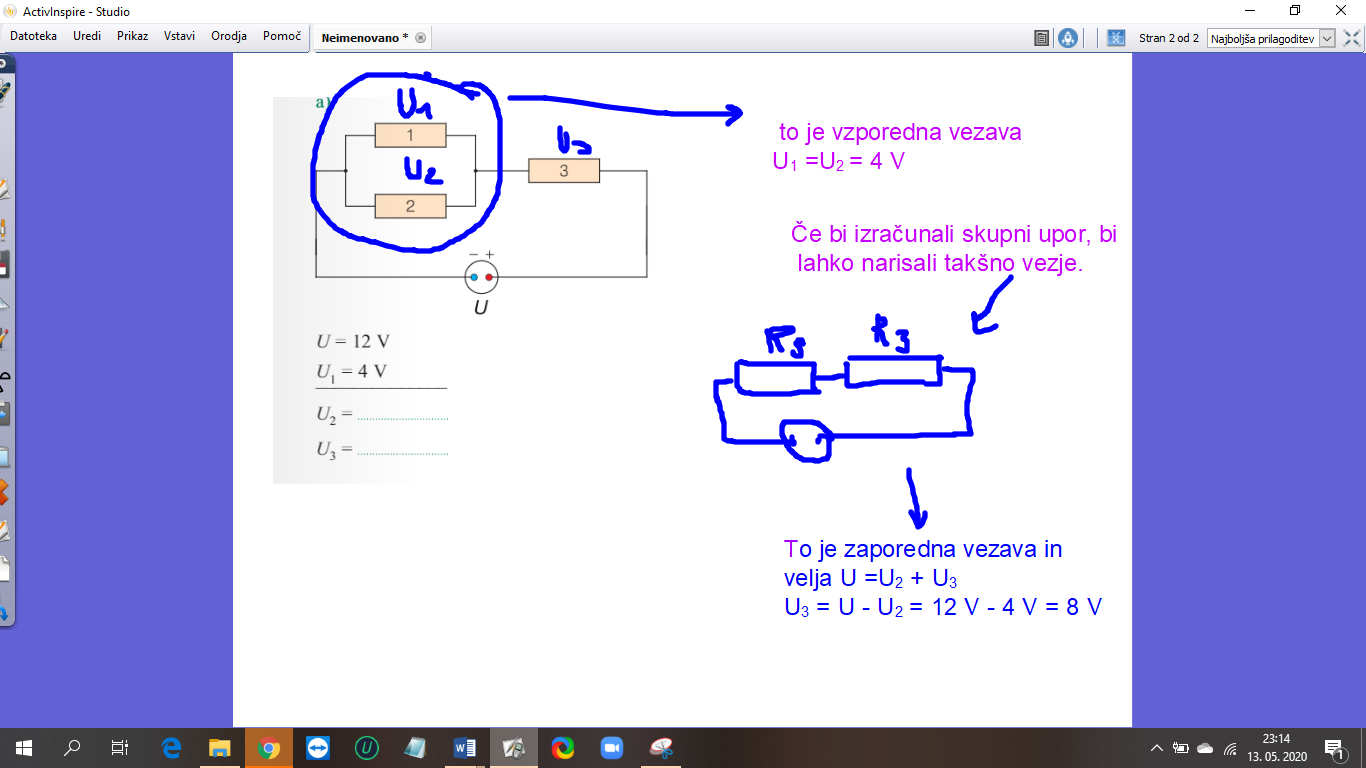 Rešene naloge mi pošljite.